KULTURNI DAN  27. 5. 2020 –  Po Prežihovih poteh                       7. razred    Lovro Kuhar – Prežihov Voranc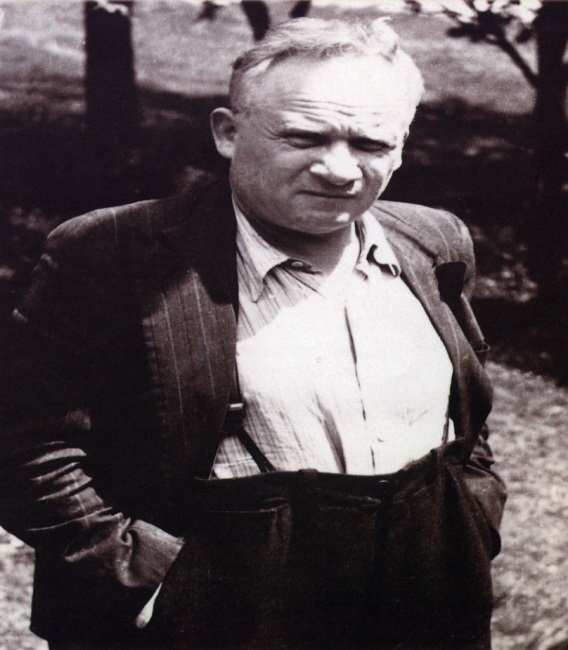            Solzice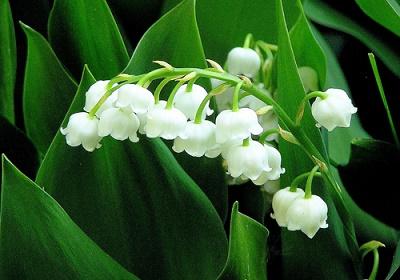       Prežihova bajta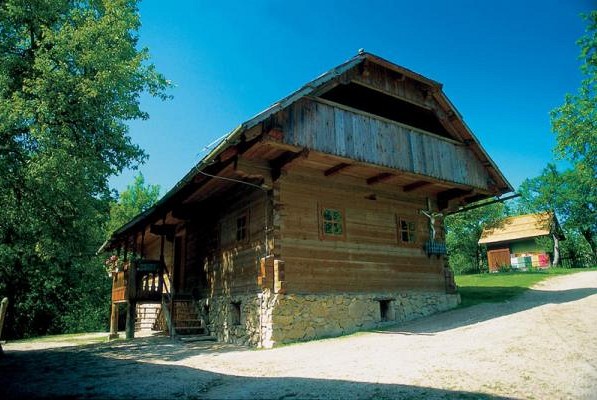 Dragi sedmošolec, sedmošolka!Namesto pohoda po Prežihovih poteh bomo KULTURNI DAN izvedli nekoliko drugače – z delom od doma. Ne bo sicer tako doživljajsko in pristno, a razmere nam ne dopuščajo, da bi dan preživeli med gozdovi in travniki, ki jih je naš veliki pisatelj Lovro Kuhar – Prežihov Voranc  imel tako zelo rad, da jih je tankočutno opisal v svojih delih.Se bomo pa skozi naloge in oglede posnetkov vseeno nekoliko drugače podali Po Prežihovih poteh. 1. Najprej si osveži znanje o življenju Lovra Kuharja -Prežihovega Voranca z ogledom kratkega filma na:                 https://www.youtube.com/watch?reload=9&v=zyEVCEQQuQE2. Oglej si fotografije, na katerih so v objektiv ujete Kotlje in še posebej Prežihova bajta, ki je danes preurejena v spominski muzej.              https://foto-zgodbe.blogspot.com/2016/01/prezihova-bajta-in-kotlje.html  V zvezek za književnost zapiši odgovore na naslednja vprašanja, povezana z ogledano foto-   zgodbo:1. Kdo je avtor bronastega spomenika Lovra Kuharja in kje stoji?2. Opiši Prežihovo bajto.3. Kako si predstavljaš življenje Kuharjev, ki so živeli v tej bajti? Napiši svoje ugotovitve v  bolj razširjenem zapisu.3. V zbirki črtic z naslovom Solzice, za katere je Lovro Kuhar prejel Prešernovo nagrado, je tudi pretresljiva zgodba o Lovrovih revnih sosedovih otrocih. Koroški kantavtor Milan Kamnik je, tako kot še nekatere druge Prežihove črtice, uglasbil in zapel LEVEGA DEVŽEJA.  Prisluhni mu.    Klikni spodnjo povezavo.               https://www.youtube.com/watch?reload=9&v=4nV58WFHtf84. Po Prežihovih delih je bilo posnetih kar nekaj filmov, med njimi je tudi Boj na     požiralniku.   Oglej si ga na spodnji povezavi.                 https://www.youtube.com/watch?reload=9&v=oFttlid6VAQV zvezek za književnost napiši naslov  filma in svoja občutenja in misli o zgodbi nesrečne  revne koroške kmečke družine.Kulturni dan nadaljujemo s projektom : Rastem s knjigo. RASTEM S KNJIGO 2020/2021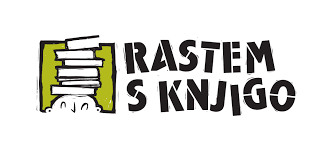 V okviru kulturnega dne bomo izvedli tudi projekt za spodbujanje branja – RASTEM S KNJIGO.Vsi sedmošolci po Sloveniji so že 14. let zapored vključeni v nacionalni projekt za spodbujanje bralne kulture. Namen projekta je, da učenci spoznavajo slovenske ustvarjalce mladinske literature, da več berejo in da pogosteje obiskujejo knjižnice.Vsako leto smo skupaj z učenci obiskali Koroško osrednjo knjižnico dr. Franca Sušnika Ravne na Koroškem, kjer so nam predstavili njihovo delovanje in projekte.V tem šolskem letu boste dobili v dar knjigo slovenske pisateljice Janje Vidmar ELVIS ŠKORC, GENIALNI ŠTOR.Tvoja naloga pa je, da si pogledaš na spodnji povezavi kratek film po knjigi Elvis Škorc, genialni štor pisateljice Janje Vidmar.https://www.jakrs.si/bralna-kultura/rastem-s-knjigo/videovsebine/To knjigo boš kot osmošolce/osmošolka prebral/a za domače branje. 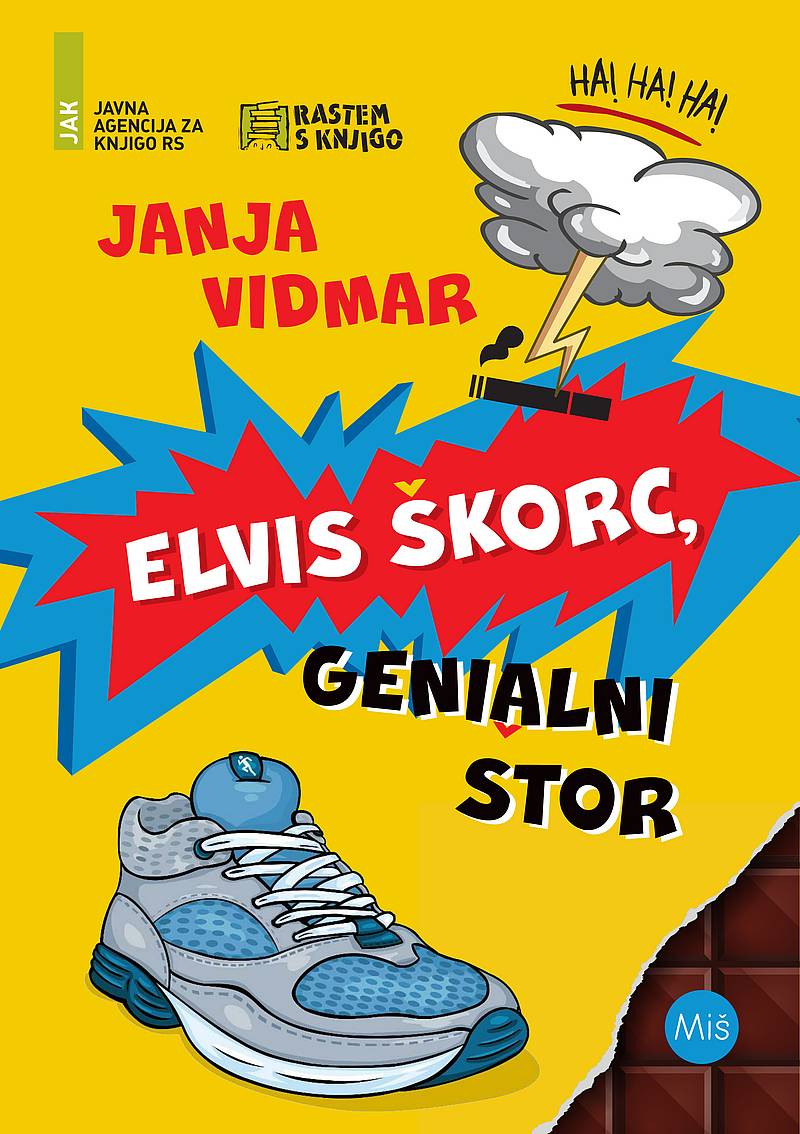 Veliko bralnih užitkov ti želim,knjižničarka Klavdija KotnikKot dokazilo o uspešno opravljenem KULTURNEM  DNEVU mi pošljite rešeni 2. in 4. nalogo .Moj naslov: mirjam.lapanja1@guest.arnes.siNaj vam druženje s Prežihom in njegovimi Kotljami polepša dan!